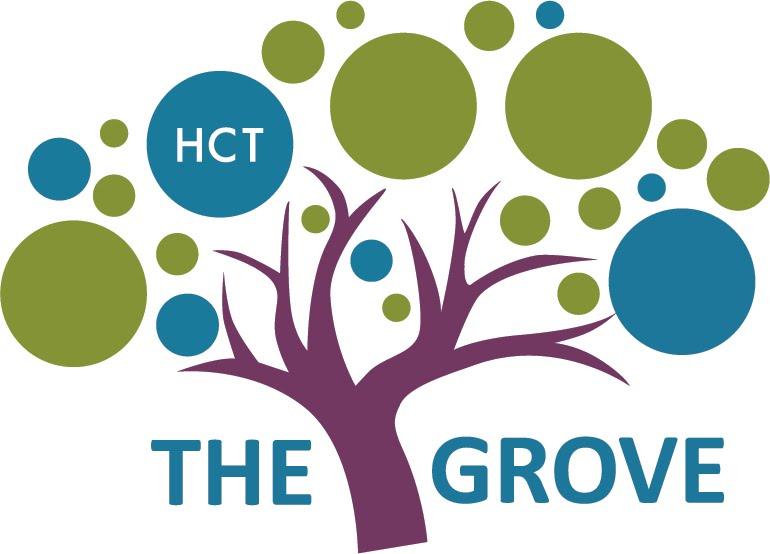 Assistant HeadSalary: Leadership Scale L7 -11Contract: Full TimeLocation: HaringeyContract Term: PermanentWe wish to appoint an Assistant Head with an outstanding track record who is ambitious and is ready for an exciting new challenge in Senior leadership. The Grove School is a brand new Special School in Haringey providing youngsters between the ages of 5 and 19 on the autistic spectrum. The post holder will be joining the Senior Leadership Team as we transfer into our newly refurbished site, near Turnpike Lane, in September 2019. Having opened our doors this September to 42 pupils across primary, secondary and post 16 departments, we will be increasing numbers steadily over the next 3 years building to our capacity of 104 places. This is a rare opportunity to be involved at Senior Leadership level in the early strategic planning and development stages of a new school. If you relish in being able to make your mark with innovative and creative strategic thinking and you are excited about making a real difference then this role will provide you with the scope to achieve this.The post holder will be responsible for leading one of the departments within the school and areas of leadership responsibility which will be agreed depending on experience and skills. Candidates are encouraged to apply from either special school or mainstream school as we will be providing places across the range of ability from pre NC standards (formally P-Levels) through to GCSEs.The successful candidate will be required to:Have previous experience of middle leadership;Have previous experience of teaching in an Autism-specific environment;Work closely within the leadership team leading on areas across the school;Have a passion for Autism Education and the Inclusion Agenda;Lead and manage a department within the school;Promote the school vision and ethosHave a commitment to an integrated, therapeutic approach and ethos; Be very flexible and adapt quickly to changeDemonstrate partnership working across the school, Trust and with external stakeholdersPlease contact our Office Manager, Lorraine Bellot on 020 8340 4898 (Option 3) or send an email to office@thegroveschool.co.ukif you require any further information or wish to visit the school prior to application.
Application packs can be downloaded from TES online or the school website: www.thegroveschool.co.uk
Completed application forms, with a covering letter addressed to the Head Teacher, Ms Lucia Santi, should be returned to office@thegroveschool.co.uk   by 29th January 2019. Interviews will take place on 6th and 7th February 2019.Please note that only shortlisted applicants will be contacted by the School.Heartlands community Trust is committed to safeguarding and promoting the welfare of our students and young people. The successful applicant will therefore be required to complete a DBS check. We encourage applications from all sectors of the community to reflect our diverse student population